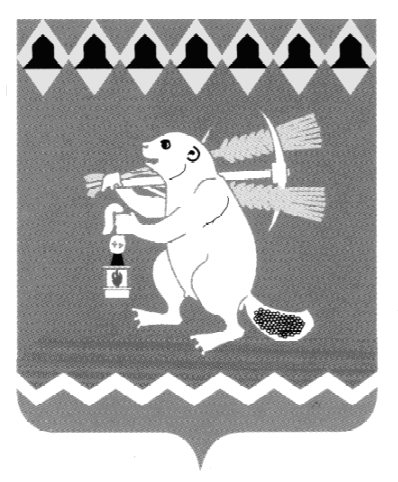 Администрация Артемовского городского округа ПОСТАНОВЛЕНИЕот 27.11.2020                                                                                      № 1124-ПАО создании Комиссии по подготовке и проведению сельскохозяйственной микропереписи в 2021 году на территории Артемовского городского округаВ соответствии с Федеральным законом от 21 июля 2005 года № 108-ФЗ 
«О Всероссийской сельскохозяйственной переписи», Постановлением Правительства Российской Федерации от 29.08.2020 № 1315 «Об организации сельскохозяйственной микропереписи 2021 года», в целях оказания содействия Федеральной службе государственной статистики, а также федеральным органам исполнительной власти в реализации их полномочий по подготовке и проведению сельскохозяйственной микропереписи 2021 года на территории Артемовского городского округа, руководствуясь статьями 30, 31 Устава Артемовского городского округа,ПОСТАНОВЛЯЮ:Создать Комиссию по подготовке и проведению сельскохозяйственной микропереписи 2021 года на территории Артемовского городского округа.Утвердить:2.1 Положение о Комиссии по подготовке и проведению сельскохозяйственной микропереписи 2021 года на территории Артемовского городского округа 
(Приложение 1);2.2 состав Комиссии по подготовке и проведению сельскохозяйственной микропереписи 2021 года на территории Артемовского городского округа 
(Приложение 2).Постановление опубликовать в газете «Артемовский рабочий» и разместить на Официальном портале правовой информации Артемовского городского округа (www.артемовский-право.рф), на официальном сайте Артемовского городского округа в информационно - телекоммуникационной сети «Интернет». Контроль за исполнением постановления возложить на первого заместителя главы Администрации Артемовского городского округа Черемных Н.А.Глава Артемовского городского округа                                            К.М. ТрофимовПриложение 1УТВЕРЖДЕНО                                                                                      постановлением Администрации Артемовского   городского   округа                                                                        от 27.11.2020 № 1124-ПА«О создании комиссии по подготовке и проведению сельскохозяственной микропереписи в 2021 году на территории Артемовского городского округа»Положениео Комиссии по подготовке и проведению сельскохозяйственной микропереписи 2021 года на территории Артемовского городского округаКомиссия по подготовке и проведению сельскохозяйственной микропереписи 2021 года на территории Артемовского городского округа (далее - Комиссия) создана для оказания содействия Федеральной службе государственной статистики, координации действий федеральных органов исполнительной власти, органов исполнительной власти Свердловской области, органов местного самоуправления и решения оперативных вопросов, связанных с подготовкой и проведением сельскохозяйственной микропереписи 2021 года на территории Артемовского городского округа. 2. Комиссия в своей работе руководствуется Конституцией Российской Федерации, федеральным законодательством, законодательством Свердловской области, муниципальными правовыми актами Артемовского городского округа.3. Основными задачами Комиссии являются:а) обеспечение взаимодействия федеральных органов исполнительной власти, органов исполнительной власти Свердловской области и органов местного самоуправления Артемовского городского округа по подготовке и проведению сельскохозяйственной микропереписи 2021 года на территории Артемовского городского округа;б) оперативное решение вопросов, связанных с подготовкой и проведением сельскохозяйственной микропереписи 2021 года на территории Артемовского городского округа.4. Комиссия для осуществления возложенных на нее задач:а) рассматривает вопросы взаимодействия федеральных органов исполнительной власти, органов исполнительной власти Свердловской области и органов местного самоуправления Артемовского городского округа в ходе подготовки и проведения сельскохозяйственной микропереписи 2021 года на территории Артемовского городского округа;б) осуществляет контроль за ходом подготовки и проведения сельскохозяйственной микропереписи 2021 года на территории Артемовского городского округа;в) рассматривает вопросы материально-технического, информационного обеспечения подготовки и проведения сельскохозяйственной микропереписи 2021 года в соответствии с требованиями законодательства Российской Федерации и Свердловской области.5. Комиссия имеет право:а) приглашать и заслушивать на своих заседаниях информацию представителей федеральных органов исполнительной власти, органов исполнительной власти Свердловской области и органов местного самоуправления Артемовского городского округа, представителей предприятий и организаций, общественных и религиозных объединений, средств массовой информации о ходе подготовки и проведения сельскохозяйственной микропереписи 2021 года;б) запрашивать в установленном порядке у федеральных органов исполнительной власти, органов исполнительной власти Свердловской области и органов местного самоуправления Артемовского городского округа необходимые материалы и вносить рекомендации по вопросам подготовки и проведения сельскохозяйственной микропереписи 2021 года;в) создавать временные рабочие группы для рассмотрения вопросов, связанных с решением возложенных на Комиссию задач.6. Комиссия формируется на представительной основе. Комиссия действует в составе председателя Комиссии, заместителя председателя Комиссии, секретаря и членов Комиссии.В состав Комиссии включаются представители федеральных органов исполнительной власти, органов исполнительной власти Свердловской области, органов местного самоуправления Артемовского городского округа, а также могут включаться представители других государственных органов, предприятий и организаций Артемовского городского округа, научных и религиозных организаций, общественных объединений, средств массовой информации, которые имеют право совещательного голоса.Состав Комиссии утверждается постановлением Администрации Артемовского городского округа.7. Заседания Комиссии проводит председатель Комиссии (в его отсутствие - заместитель председателя Комиссии), который руководит деятельностью Комиссии, определяет порядок рассмотрения вопросов, вносит предложения об уточнении и обновлении состава Комиссии, несет персональную ответственность за выполнение возложенных на Комиссию задач. Заседания Комиссии проводятся по мере необходимости.Заседания Комиссии могут проводиться с использованием видео-конференц-связи.Заседание Комиссии считается правомочным в случае присутствия на нем более половины ее членов. Делегирование представителей для участия в заседании Комиссии осуществляется по решению руководителей органов, представленных в составе Комиссии.8. Решения Комиссии принимаются простым большинством голосов присутствующих на заседании членов Комиссии путем открытого голосования. В случае равенства голосов решающим является голос председательствующего на заседании Комиссии.Решения Комиссии оформляются протоколом заседания, который подписывается председателем Комиссии или его заместителем, председательствующим на заседании Комиссии, и секретарем Комиссии.По вопросам, требующим подготовки проекта постановления Администрации Артемовского городского округа, Комиссия вносит в установленном порядке соответствующие предложения.9. Решения Комиссии, принятые в пределах ее компетенции, являются обязательными для органов и организаций, представленных в Комиссии, а также для организаций, действующих в сфере ведения этих органов, если иное не установлено действующим законодательством.10. Секретарь Комиссии организует проведение заседания Комиссии, формирует повестку дня заседания, информирует членов Комиссии об очередном заседании, а также ведет и оформляет протокол ее заседания.В отсутствие секретаря Комиссии исполнение его обязанностей по поручению председателя Комиссии возлагается на члена Комиссии.11. Протоколы заседаний Комиссии являются документами постоянного срока хранения.12. Секретарь Комиссии хранит документы в течение года, а затем передает в архив Администрации Артемовского городского округа в установленном порядке.13. Организационно-техническое обеспечение деятельности Комиссии осуществляется отделом сводных статистических работ г. Артемовский Управления Федеральной службы государственной статистики по Свердловской области и Курганской области.Приложение 2УТВЕРЖДЕН                                                                                      постановлением Администрации Артемовского   городского   округа                                                                        от 27.11.2020 № 1124-ПА«О создании комиссии по подготовке и проведению сельскохозяственной микропереписи в 2021 году на территории Артемовского городского округа»СоставКомиссии по подготовке и проведению сельскохозяйственной микропереписи 2021 года на территории Артемовского городского округаЧеремных Н.А.––первый заместитель главы Администрации Артемовского городского округа, председатель Комиссии;Ременникова О.Д.––главный специалист-эксперт отдела сводных статистических работ г. Артемовский, заместитель председателя Комиссии;Логинова Н.А.––ведущий специалист отдела экономики, инвестиций и развития Администрации Артемовского городского округа, секретарь Комиссии;Члены комиссии:Миронов А.И.––заместитель главы Администрации Артемовского городского округа - начальник Управления по городскому хозяйству и жилью Администрации Артемовского городского округа;Кириллова О.С.––заведующий отделом экономики, инвестиций и развития Администрации Артемовского городского округа;Клевакин Е. В.– – заместитель начальника Режевского управления АПК (по согласованию); Аленников Н.А.–начальник Отдела Министерства внутренних дел России по Артемовскому району (по согласованию); начальник Отдела Министерства внутренних дел России по Артемовскому району (по согласованию); Данилов С.А.–начальник ОВО по Артемовскому району - филиала ФГКУ «УВО ВНГ России по Свердловской области» (по согласованию);начальник ОВО по Артемовскому району - филиала ФГКУ «УВО ВНГ России по Свердловской области» (по согласованию);Вандышева Л.И.–председатель ТОМС поселка Буланаш;председатель ТОМС поселка Буланаш;Наталока В.В.–председатель ТОМС поселка Красногвардейский;председатель ТОМС поселка Красногвардейский;Пьянков С.И.–председатель ТОМС поселка Незевай;председатель ТОМС поселка Незевай;Королева Е.А.–председатель ТОМС поселка Сосновый Бор с подведомственной территорией населенных пунктов: поселок Белый Яр, село Писанец;председатель ТОМС поселка Сосновый Бор с подведомственной территорией населенных пунктов: поселок Белый Яр, село Писанец;Игошев В.Г.–председатель ТОМС села Большое Трифоново с подведомственной территорией населенных пунктов: деревня Малое Трифоново, поселок Кислянка;председатель ТОМС села Большое Трифоново с подведомственной территорией населенных пунктов: деревня Малое Трифоново, поселок Кислянка;Ситников С.Н.–председатель ТОМС села Лебёдкино с подведомственной территорией населенных пунктов: поселок Боровской, село Антоново, село Бичур;председатель ТОМС села Лебёдкино с подведомственной территорией населенных пунктов: поселок Боровской, село Антоново, село Бичур;Беспамятных А.А.–председатель ТОМС села Мостовского с подведомственной территорией населенных пунктов: деревня Лисава, деревня Налимово;председатель ТОМС села Мостовского с подведомственной территорией населенных пунктов: деревня Лисава, деревня Налимово;Серебренников В.В.–председатель ТОМС села Мироново с подведомственной территорией населенных пунктов: деревня Бучино, деревня Луговая, деревня Родники, село Липино;председатель ТОМС села Мироново с подведомственной территорией населенных пунктов: деревня Бучино, деревня Луговая, деревня Родники, село Липино;Авдеев Д.С.–председатель ТОМС села Покровское с подведомственной территорией населенного пункта поселка Заболотье;председатель ТОМС села Покровское с подведомственной территорией населенного пункта поселка Заболотье;Шавкунов В.А.–председатель ТОМС села Шогринское с подведомственной территорией населенных пунктов: село Сарафановопредседатель ТОМС села Шогринское с подведомственной территорией населенных пунктов: село Сарафаново